CôtesCircuit130km105km75kmDépartMONTIGNY-LE-TILLEUL31, rue des Fougères000800 m 6,3% Max 15%Corby ⯅33HAM-SUR-HEURE9129121012COUR-SUR-HEURE9129121012BERZEE141415800 m 6% Max 15%Rue de Namur⯅⯅15,515,5THY-LE-CHÂTEAU171718400 m, 5%, Max 10%Rue du Paradis ⯅181819800 m, 7% Max 13%Rue des Carrossiers ⯅⯅2121450 m 9%, Max 15%Louis Piret ⯅⯅2323WALCOURT262623400 m 11% Max 19%Domaine Pumont ⯅⯅⯅2727! Carrefour dangereux28,528,5600 m 12% Max 21%Fr. Hugo/Toffette ⯅⯅⯅29,529,51360 m 5% Max 11%Battefer ⯅32,532,526,5 YVES-GOMEZEE383833120 m 10% Max 16 %Bert Hallet ⯅⯅38,538,51220 m 8% Max 18 %La Rochelle ⯅⯅⯅3939! Revêtement dégradé4040670 m 7% Max 17 %Rouges-Terre ⯅⯅4343SENZEILLE525241CERFONTAINE5656760 m 5% Max 8%Vers Boussu ⯅59FROIDHAPELLE70,5150 m 10% Max 21%Rue des Martyrs ⯅⯅72240 m 7% Max 10%Grandriau  ⯅76,5CERFONTAINE8356400 m 9% Max 18%Malcampé  ⯅⯅83,557,5SOUMOY876144620 m 7% Max 16%La Gilbert  ⯅⯅926649720 m 6% Max 11%Petit-Poggio ⯅956952SILENRIEUX96,570,5550 m 9% Max 13%Rue de Fontenelle ⯅⯅9771BOUSSU-LEZ-WALCOURT997354890 m, 8% Max 18%Lennery ⯅⯅⯅10680PRY11084750 m 6% Max 11%Chemin du Biereux ⯅11185ROGNEE1148860HAM-SUR-HEURE123       97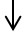 600 m 7% Max 10%Rue de Marbaix ⯅12498MARBAIXMONTIGNY LE TILLEUL125131991056975